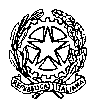 TRIBUNALE   DI   MASSA	SI AVVISA CHE, IN OTTEMPERANZA AL DECRETO LEGGE N. 18/2020 (EMERGENZA CORONAVIRUS), L’UDIENZA SI SVOLGE A PORTE CHIUSE.I TESTIMONI E LE PARTI DEI PROCESSI ACCEDERANNO ALL’AULA A CHIAMATA DEL CANCELLIERE O DEL CARABINIERE E COMUNQUE NON PRIMA DELL’ORARIO SOTTO INDICATO. NELL’ATTESA, RIMARRANNO A DISTANZA DI ALMENO UN METRO L’UNO DALL’ALTRO ATTENDENDO ALL’ARIA APERTA NEL PORTICATO ESTERNO ALL’EDIFICIO. ALL’INTERNO DELL’AULA, DOVRANNO INDOSSARE LA MASCHERINA E RIMANERE AD ALMENO UN METRO DALLE ALTRE PERSONE.Dr De MattiaUDIENZA DEL GIORNO 22/03/21 DR  CONGIUSTAUDIENZA DELGIORNO 22/03/21*Dr Lama COLLEGIOUDIENZA DEL GIORNO 22/03/2021  Dr Berrino  gipUdienza 22/03/21Rossi Matteo  ore 9, 30 Dr Berrino  gipUdienza 23/03/21Tilea Alina Iuliana + 2 – ore 12 Dr Baldasseroni  dib.Udienza 23/03/21 Ben Dour Youssef  h 9,30Dr Baldasseroni  gipUdienza 23/03/21DR PRUDENTEUDIENZA DEL 23/03/21I FASCICOLI  NN. 5, 7 E 14 VERRANNO RINVIATI IN UDIENZADR BASILONEUDIENZA DEL GIORNO 23/03/2021    DR  CONGIUSTAUDIENZA DELGIORNO 23.03.21  Dr De Mattia COLLEGIOUDIENZA DEL GIORNO 24/03/2021                                                                         DR  BIASOTTI UDIENZA DEL GIORNO 24/03/2021                  DR BASILONE Udienza 25/03/21 Dr Berrino  gip Udienza 25/03/21Salerno Samuele – ore 12 Dr Berrino  dib Udienza 25/03/21Baratta Giacomo  h 14Dr Baldasseroni Udienza 25/03/21DR  TORIUDIENZA DELGIORNO 25/03/21DR  Congiusta UDIENZA DELGIORNO 26/03/21DR Prudente  Udienza 26/03/21 DR BASILONE COLLEGIO Udienza 26/03/21 h 9,00SI SVOLGERA’ PRESSO LA SALA  DELLA PROVINCIA DI MASSA,piazza AranciBenedetti Amos + 13   h 9,00DR  TORIUDIENZA DELGIORNO 26/03/21UDIENZA DEL 26/03/2021 – DOTT. TORI1FREDIANI PIEROORE 09:002ESSADIK AZZOUZ3BALLONI MANUEL4EL AASSALI YASSINE5BICHIRI YOUNES6DOMENICI PAOLO7COMELLI EMILIO8ROMANO ANDREA9BOUCHAIB ER RAHMOUNI  + 1ORE 11:0010CHISCI MANUEL11RUFFINI STEFANO12EL FADILI OMAR F. + 3ORE 12:0013LUPETTI SANTE FABIO14COBZARENCU GEORGE C. + 4ORE 15:00Ordine orarioimputato19.00BONINI29.00VASQUEZ39.00MAZZONI49.00DELL’AMICO514.00HALILOVIC614.00FUSANI1BICI BLERTIORE 92LAGHI GIULIANOORE 93PROIETTI SANDROORE 104BENEDETTI ALCIDE + 12ORE 105BUDISTEANU IONEL + 1ORE 10,30n.ord.Imputatoora1Mastorci Alessandra +29,302Lazzarotti Gabriella9,303Marchetti Marzia+19,304Ignoti/Tonini9,305Tiana Aligi9.306Ignoti/Giordano10,007Dazzi Paolo10.008Manfredi Antonio10.309D’Andrea Fernando11.0010Niculita Valentin I.11.0011Trombella Riccardo11.3012Bigini Franco12,0013Simonetti Cesare 12.0014Tahiri Youssef12.001DERVISHI LEDIONORE 92MARSILIO MASSIMOORE 93BADAWI MAHMOUD + 1 ORE 94BADALAMENTI SIMONEORE 9,305BARBIERI MATTEOORE 9,306JARMOUNI BRAHIMORE 9,307URSEI MADALINAORE 9,308IUSSI LUCAORE 9,309LENZOTTI LINDAORE 9,3010PERCOCO ROCCOORE 10,3011SACCHELLI OTELLOORE 10,3012LOMBARDI MAUROORE 11,3013GRICH MOHAMEDORE 11,3014TIBERI ARMANDOORE 11,3015MENNA + ALTRIORE 12,301 BARBATOH. 9:302EL AMMARI3BLINDA IOAN4ROSSI5UDDINH. 11:306BIASCI7 SPAGNOLI8MORIN+19BORDIGONIH.12.3010DI STEFANO11TAMAGNA12EZZAHIR +213ONISCENCOH.14.0014BOTTICI15BACCIOLI14GRAMEGNA15FLUPERI16ARIF+1H.16:3017BARDINI18BORGHINI19PIZZANELLIOrdine orarioimputato19.00CHAF29.00BLINDA39.00BATTAGLIA410.00BONFIGLI1CATTANEO GIUSSANI GIANNIORE 09:002TELARA GABRIELLAORE 09:153MARI  NICOLA + 1ORE 10:004GUERRA LEONIEROORE 13:001PANEPINTO FILIPPO + 1 ORE 92EL HADROUS HAMMADIORE 93FERRARI ANDREAORE 94CASONATO MARCO MARIO ALBERTOORE 95GALDIERI ANTONIOORE 96SANTI ROBERTOORE 97STELLA MASSIMILIANOORE 98EBETIUC IONELA GEORGETAORE 9,309BIANCHI MIRKOORE 1010SFETCULESCU LAURA IRINAORE 1011MUSI VINCENZO + 2ORE 1012FALL KHADIMORE 1113MAPELLI GIULIANOORE 1114BOMBARDA RICCARDA ORE 11,3015FREDIANI PIEROORE 121 DEL MANCINO+4H. 9:302TINELLI3ANTONUCCI4HORVAT5DI STEFANO6ANESE7IACOBUCCIH.11.308MBAYE9BOMBARDA10FIORINI11BRUNIH.12.0012DELL’AMICOn.ord.Imputatoora1Mbaye Papa 9:302Cheli Stefano9:303Ginesi Luana9:304Gentile Maria9:30Sahim Salah Eddine9:304Cirilli Lamberto10:005Musetti Emiliano10:006Cilio Gianluca10:007Lucchetti Massimo10:308Filippi Massimiliano10:309Bennati + 411:0010Anagni + 111:0011Errouibia jahal11:0012Gregori Luca11:3013Lakhal Imad11:3014Francesconi Michele12.0015Beghdadi + 912:0016Genovesi Maura12:3017Esposti Claudio 14.3018Bruni gabriele15:0019Tonelli Angela15:30BERNARDONI A.09.00LIVERANI+1MALLEGNI V.MARTINELLI M.EL AZHARI M.DI VITA A.+1EL BAKBAKI+110.00BAGNOLI G.PARISI F.FANTONI R.MOLLA N.BLEVE D.10.30FERRARA A.11:00BROGI D.11:30FALCONE M.PICA N.14:30SEFEROVIC R.Ordine orarioimputato19.00Dell’amico29.00Kafazi39.00VALENTI410.00BIANCHI510.00INNOCENTI610.00CIAPONI711.00DANILOV811.00COSTANTINO913.00ESPOSITO1013.30KRIA1ZANAROTTI DONATA MARIAORE 09:002 LORENZETTI SONIA3MBAYE SIDY4BENDAOUIA JELLOUL5ALTIERI STEFANO6LLESHAJ  AMARILDOORE 09:307SERBAN EROL E.8BOUJAR YOUSSEF9HAMDOUN  MOUHCINE + 110MBENGUE DEMBA11PRIMAVORI DANIELEORE 10:0012DUDU ALICE ADRIANA13DI BLASI FRANCESCO14LYASSAMI MOHAMED15FUZZETTI SILVANOORE 10:3016SANTUCCI LUCIANO17EL HARFI MAROUANE18NAPOLITANO LUCA + 119MERENDINO MASSIMILIANO20BARBATO ALESSANDRO + 1ORE 11:0021DE ANGELI ANDREA22TEDESCHI FABIO23MAZZONI MAICOL24GERACI SELENE25CRAMESTETER FABIOORE 11:3026TALPIZ IULIAN27FAE RACHID28VASILE  NICOLETA + 129PISANI PAOLO30PUGI DENISEORE 12:0031RICATTI MICHELE32DA PRATO CLAUDIO33FERRARI VERONICA34MBAYE ABDOULAYE35SAMLALI OTMANEORE 12:3036LAI CARLOTORI 18-03-21ORABONINO G.09.00PERRI C.CONFETTI G.FADIATA S.MACCHI A.10:00BARSANTI C.DE VINCENZO C.SALIM S.DEL FREO G.10:30MEJDANI M.11:00RAMBETTI M.BALLONI M.BIGI S.AKKAD O.11:30